Четыре типа семей: как выстроить общение с каждой из нихЧто характеризует семейные отношенияПедагог имеет дело с семьей как с системой. Есть известное психологическое правило: «В семье никто не страдает в одиночку». Проблема одного члена семьи влияет на состояние и поведение остальных (см. таблицу 1).Таблица 1. Как проблема одного человека влияет на его семьюПроблемный член семьи означает проблемную семью в целом. Педагогу важно знать и понимать, что характеризует семьи и как это влияет на работу с ребенком и его родителями (см. рисунок 1).Рисунок 1. Семь характеристик семьи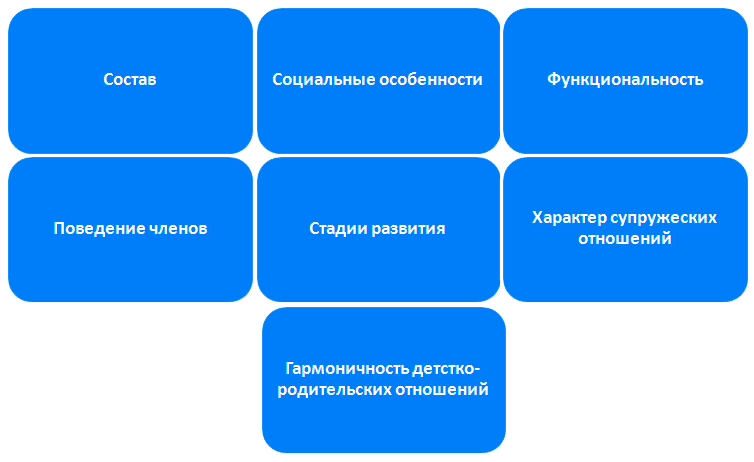 Рассмотрим каждую характеристику семьи подробнее.Состав семьиЧтобы педагогу оценить состав семьи, нужно обратить внимание на следующие показатели:– полная или неполная семья;– количество членов;– количество взрослых и детей, их родственные отношения;– порядок рождения детей, личностные особенности.В зависимости от количества взрослых и детей выделяют четыре типа семей: полная, неполная, многопоколенная, многодетная. Подробнее о каждом типе – в таблице 2.Таблица 2. Типы семей в зависимости от ее составаПорядок рождения детей зачастую влияет на развитие личности ребенка (см. таблицу 3).Таблица 3. Личные особенности детей в зависимости от очередности рожденияЛичные особенности детей в нестандартных ситуацияхБлизнецы могут иметь характеристики старшего и младшего ребенка.Чем больше разница в возрасте между детьми (5 лет и больше), тем выше вероятность, что в детях будут выражены черты единственного ребенка. Социальные особенности семьиСоциальные особенности выделяют по специальным критериям: законопослушность, наличие материальных проблем, зависимостей, профессиональный статус родителей. ПримерВ чем проявляются социальные особенности семьиСоциально благополучная семья: оба родителя имеют высшее образование, работают, материальных трудностей нет.Социально незащищенная семья: достаток ниже прожиточного минимума, отец – нетрудоспособный инвалид. Если педагог знает социальные особенности семьи, ему проще сделать выводы о воспитательном потенциале родителей. Это позволяет понять модель поведения, которую усваивает ребенок. Любое отклонение делает ребенка уязвимым, он может вести себя девиантно. Функциональность семьиХарактеристика показывает, насколько семья способна выполнять свои функции. Какие функции есть у семьи, смотрите в таблице 4.Таблица 4. Основные функции семьи
Семья, которая удовлетворяет потребности всех своих членов, способна конструктивно взаимодействовать со школой. Она находит время, силы, деньги, интерес к тому, чтобы поддерживать образовательные потребности детей. Родители стремятся оперативно решать учебные и поведенческие проблемы ребенка. Могут не знать, как это сделать, но готовы искать и принять помощь.Если семья не справляется даже с одной из функций, ее считают дисфункциональной. Родители могут быть неуравновешенными и недовольными, чувствовать себя несчастными. Их не интересует ОО – она источник их тревоги и недовольства. Сфокусируйте внимание такой семьи на ответственности за проблемы ребенка в учебе и поведении. 
 Дополнительный материал по темеКак распознать, что семья не выполняет свои функцииПризнаки нормально функционирующей и дисфункциональной семьиСтадии развития семьиПедагогу важно знать, на какой стадии развития находится семья. Это помогает понять, какие основные задачи должна решать семья и каких проблем ожидать. От стадии зависят трудности, которые возникают у семьи. Некоторые из них имеют отношение к ОО. Какие стадии обычно проходят семьи, смотрите в таблице 5.Таблица 5. Развитие семьи
Характер супружеских отношенийНа характер отношений родителей и педагога влияет то, насколько супруги довольны семейной жизнью. Если в паре все благополучно, она готова искать с педагогом общие стратегии решения проблем, оказывать возможную поддержку ребенку и ОО. Дети из таких семей эмоционально устойчивее, адекватнее ведут себя в конфликтах. Когда родители недовольны семейной жизнью, это делает их враждебнее и неустойчивее в эмоциях. Они не всегда способны договориться между собой, часто негативно воспринимают педагогов противоположного пола. Как оценить характер супружеских отношений, смотрите в таблице 6.Таблица 6. Признаки хороших и плохих отношений между супругамиПоведение членов семьиОтношения членов семьи бывают созависимыми и ассертивными. Созависимые отношения – это проблема для педагога. Ему сложно работать с детьми и их родителями. Дети из созависимых семей часто несамостоятельны, эмоционально неустойчивы. Их родители не могут решить собственные задачи, так как решают проблемы ребенка или супруга. Созависимых семей много. К ним относят и семьи, где есть человек с алкогольной, наркотической или игровой зависимостью.Ассертивные отношения в семье обычно не вызывают проблем у педагога. Это здоровое поведение членов семьи. Подробнее о характеристиках созависимых и ассертивных отношений читайте в таблице 7.Таблица 7. Характеристики созависимых и ассертивных отношений в семьеДополнительный материал по темеОпросник, с помощью которого педагог определит, есть ли в семье ребенка созависимые отношения.Тест на созависимость (Фишер, Спанн в адаптации В.Д. Москаленко)Гармоничность детско-родительских отношенийПедагогу важно понимать, гармоничны ли в семье отношения между детьми и родителями. Благополучные отношения означают, что семья выполняет свои обязанности по отношению к ребенку. Родители помогают ребенку решать его проблемы, знают его особенности, предъявляют к нему нормальные возрастные требования. В работе с такой семьей педагог может быть уверен, что его пожелания и требования услышат, а критику не используют во вред ребенку. Признаки гармоничной семьи – в таблице 8.Таблица 8. Признаки семьи с гармонией в отношениях между детьми и родителямиДисгармоничные детско-родительские отношения мешают ОО сотрудничать с семьей. Родители не способны оценить потребности и особенности ребенка, относятся к ним пренебрежительно или излишне берегут ребенка.Когда педагог критикует ребенка, это может привести к двум противоположным, но одинаково неэффективным решениям семьи:– ребенка жестоко накажут, подавят нежелательное поведение и не пытаются его изменить; – слова педагога проигнорируют, уйдут от контакта, будут воспринимать ОО как врага. Как работать с семьей, в которой нет гармонии между детьми и родителямиЕсли вы имеете дело с дисгармоничной семьей, привлеките к работе педагога-психолога. Он поможет найти подход и фразы, которые подействуют на семью.Дисгармоничные типы родительско-детских отношений разнообразны. Однако признаки таких отношений общие (см. рисунок 2).Рисунок 2. Признаки дисгармоничных отношений в семье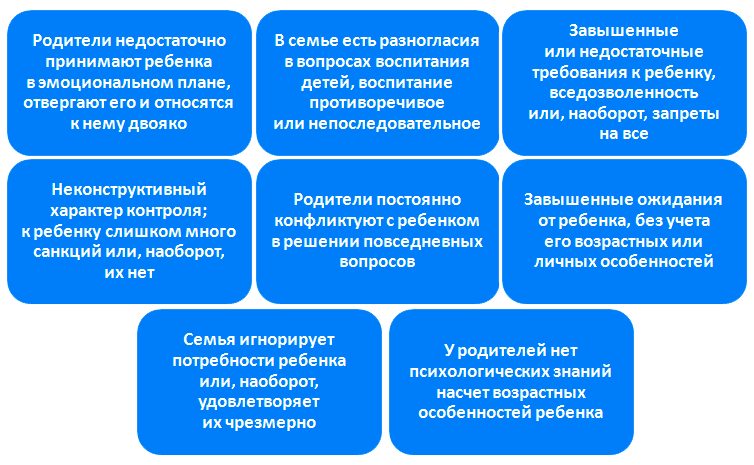 Как общаться с родителями в зависимости от их методов воспитания ребенкаВ предыдущей лекции мы разобрали, какие бывают семьи, что их характеризует и для чего эти знания необходимы педагогу. Новая лекция расскажет, какие факторы и как влияют на развитие личности ребенка в семье. Вы узнаете, как общаться с родителями в зависимости от их методов воспитания.Какие факторы влияют на развитие личности ребенка в семьеВы уже знаете, что семья формирует личность ребенка. На личность влияют пять факторов (см. таблицу 1).Таблица 1. Факторы семьи, которые влияют на ребенкаОт семейных факторов зависят особенности развития ребенка. Чем неблагополучнее семья, тем больше нарушений в развитии у ребенка.Что такое «принятие–отвержение» и как это влияет на личность ребенка  Степень принятия – это ключевая характеристика эмоционального отношения родителей к ребенку. Различают безусловное принятие, условное принятие, отвержение. Принятие. Это единственный здоровый вариант эмоционального отношения к ребенку. Родитель любит ребенка таким, какой он есть, понимает и принимает его недостатки. Сам ребенок тоже принимает себя, у него нет чувства, что с ним что-то не так. Такие дети легче справляются с трудностями, благополучнее развиваются. Условное принятие. При таком отношении ребенку приходится соответствовать каким-то требованиям родителя. Иными словами, ребенок прикладывает усилия, чтобы его любили. Причем родительская любовь может зависеть от разных условий. Некоторые из них – в таблице 2.Таблица 2. Примеры условий для родительской любвиУсловное принятие бывает явным и скрытым. При явном принятии родитель не скрывает, что его любовь зависит от качеств и способностей ребенка. Скрытое условное принятие родители часто даже не осознают.Что может быть причиной скрытого условного принятия ребенкаВот пять примеров:– разочарованная в супруге женщина бессознательно ненавидит качества мужа в ребенке.– ребенок имеет ОВЗ.– рождению ребенка сопутствовали трагические события.– родитель сам вырос в отношениях условного принятия.– родитель ждет, что ребенок будет от него зависеть, и болезненно воспринимает любые стремления к самостоятельности.  Из-за условного родительского принятия дети становятся тревожными, у них скачет самооценка, они зависят от мнения окружающих, постоянно ищут подтверждения своих достоинств, стремятся заслужить любовь. Такие дети часто несамостоятельны, испытывают эмоциональные трудности в обычных школьных и возрастных стрессовых ситуациях. Например, когда поступают в школу, конфликтуют в классе, разочаровываются в любви.Отвержение. Это патологическое отношение родителя к ребенку, часто возникает еще до рождения малыша. Главное чувство родителя – недовольство. Ребенок его тяготит, кажется плохим, любые детские неудачи еще больше отворачивают родителя. Отвергающий родитель игнорирует потребности ребенка, может жестоко с ним обращаться. Как поступают с детьми отвергающие родителиВ острой форме отвержения родители избавляются от ребенка: передают его на воспитание бабушкам-дедушкам, интернатам. В менее острых случаях родители постоянно предъявляют ребенку претензии, ругают, одергивают, насмехаются. Поддерживают в нем чувства стыда и вины. В качестве наказания могут молчать и уклоняться от контактов с ребенком.Дети отвергающих родителей зачастую агрессивны, в том числе к себе, осознанно или бессознательно ощущают себя плохими. У них выраженные эмоциональные трудности, недоверие к хорошему, постоянное чувство стыда. В подростковом возрасте это чувство может вылиться в поступки, которые «оправдывают» стыд, или в выраженную застенчивость. Ребенок отвергающих родителей часто игнорирует собственные потребности, страдает психосоматическими болезнями. Высок риск девиантного поведения, аддикций. Отвергаемые дети эмоционально неблагополучны и неустойчивы, склонны к суициду. Что такое автономия и контроль, какова их роль в развитии ребенка Автономия и контроль – это ключевая характеристика родительского поведения по отношению к ребенку. Это степень доверия родителей к ребенку и уровень дифференциации членов семьи. На этот показатель влияют три фактора. Примеры – в таблице 3. Таблица 3. Какие факторы определяют автономию и контроль в семьеПолная автономия и тотальный контроль в семье – это два крайних варианта, и оба они неблагополучны. Чтобы убедиться в этом, посмотрите таблицу 4.Таблица 4. Признаки чрезмерной автономии и тотального контроляКакие бывают типы воспитания детейТрадиционно выделяют типы воспитания на основе «принятия–отвержения» и «автономии–контроля». Разберем их подробнее.Доминирующая гиперпротекция (гиперопека, повышенная опека, «всё за ребенка»). Этот тип воспитания состоит из избыточного контроля, нехватки автономии и недостатка принятия ребенка. У ребенка нет свободы, все решения за него принимают взрослые, его мелочно опекают и контролируют. Его спонтанные действия и свободная активность, по убеждению родителей, могут привести только к неудачам, ошибкам и бедам. Поэтому допустить их нельзя. В подобных семьях родители хотя и вовлечены в жизнь ребенка, но на самом деле не знают его. Они видят в нем только череду глупостей, недоделок, которые надо вовремя заметить, пресечь и исправить. Частый вариант воспитания – сверхнормативные требования к ребенку. Из-за этого у ребенка развивается постоянное чувство стыда, вины, напряжения.Что характеризует детей, которых чрезмерно опекаютДети в семьях с доминирующей гиперпротекцией растут несамостоятельными, у них не развиты интересы. Ребенку не дают чем-то заинтересоваться или вмешиваются в его интересы. Из-за этого ребенок переживает скуку, обиду, гнев, другие негативные эмоции. Таких детей часто отвергают в детском и подростковом коллективе. Это часто приводит к нездоровым способам компенсации социального неуспеха. Например, к самоутверждению в асоциальной компании, к роли шута.Дополнительный материал по темеПамятка: как педагогу общаться с семьей, которая чрезмерно опекает ребенка.Потворствующая гиперпротекция («всё для ребенка»). Это сочетание избыточного контроля и недостаточной автономии. Ребенка часто воспитывают как «кумира семьи». Родители посвящают жизнь удовлетворению прихотей ребенка. Из-за этого ребенок растет несамостоятельным. За него делают все, что вызывает хоть малейшие трудности. Ему все время пытаются доставить удовольствие и радость, в нем видят только достоинства, постоянно находят в нем новые таланты. Ребенка защищают от неприятностей, не дают ему столкнуться с ошибками, чрезмерно опекают и берегут. Родители часто воспринимают ребенка как «еще маленького», ослабленного. Могут воспитывать «в культе болезни», с фобией потерять ребенка. Например, если мать долго не могла забеременеть или если ребенок тяжело болел. Какие качества есть у детей с потворствующим воспитаниемПодобные дети эгоцентричны и эгоистичны, не умеют противостоять трудностям, некритичны к себе, избалованны. Если ребенка воспитывают с убежденностью, что он физически ослаблен, он часто использует защитный прием «уход в болезнь». Например, заболела голова перед контрольной – остался дома, нужны усилия – сразу простудился и снова не пошел в школу. В некоторых случаях, особенно при созависимых отношениях с семьей, гиперопекаемый ребенок может избегать общения с ровесниками. Он до зрелости может оставаться в той же детской позиции, которая характерна ему в семьеДополнительный материал по темеПамятка: как педагогу общаться с семьей, которая чрезмерно бережет ребенка.Гипопротекция (недостаточная опека, «ничего для ребенка»). Это сочетание непринятия и чрезмерной автономии. Родители не ценят ребенка, не учитывают его потребности. Это «воспитание по типу Золушки», когда ребенок в семье никому не нужен. У него есть только обязанности, его никто не одобряет и не поддерживает, родители враждебны к нему. Бывает, что такого воспитания придерживается только один из родителей. В таком случае оно все равно травмирует ребенка и накладывает негативный отпечаток на развитие личности. Какой еще бывает гипопротекцияБолее мягкий вариант гипопротекции – безнадзорность. Ребенок находится в ситуации «сам по себе». Родители его не отвергают, но принимают минимальное участие в его жизни. Такой тип воспитания опасен для развития ребенка. Подобные дети педагогически и социально запущены, не владеют социальными нормами, часто склонны к асоциальному поведению. Для них характерен «синдром поиска негативного внимания». Цель такого поведения – получить хоть какую-то, пусть негативную, но эмоциональную реакцию взрослых, оказаться в центре внимания. Негативное поведение ребенка досаждает педагогам, ведь они обязаны реагировать на нарушения детей. Чтобы предупредить подобные ситуации, уделяйте проблемным детям больше внимания до того, как они позволили себе неблаговидный поступок. Поощряйте приемлемое поведение ребенка, чтобы у него не появился «синдром поиска негативного внимания». 
 Дополнительный материал по темеПамятка: как педагогу общаться с родителями, у которых ребенок «сам по себе».Непоследовательное воспитание. Это условное принятие ребенка, нестабильные контроль и автономия со стороны родителей. В зависимости от эмоций родителя, его поведение и реакция на действия ребенка различны:– одни и те же действия ребенка поощряют или наказывают;– сегодня ребенку что-то запрещают, а завтра это же разрешают;– ребенка воспринимают двояко: как прекрасного и ужасного, самостоятельного и зависимого.Непоследовательным считают и воспитание, при котором взрослые живут вместе, но придерживаются разных воспитательных стратегий. Например, потворствующий отец и сверхтребовательная мать. Из-за подобного воспитания ребенок становится высоко тревожным, постоянно ощущает во всем подвох, никому не доверяет. У ребенка нет четких внутренних правил, и это вызывает социальные трудности.
 Дополнительный материал по темеПамятка: как педагогу общаться с семьей, которая воспитывает ребенка непоследовательно.Инверсии семейных ролей («на чужих местах»). Этот тип, как правило, сопровождает другие неправильные виды воспитания. Но бывает и отдельным типом воспитания у родителей. Семья с инверсией ролей всегда психологически неблагополучна. Суть инверсии в том, что ребенок и родители занимают не собственные роли в зависимости от пола, возраста и фактических отношений, а несвойственные им, неподходящие роли. Как распознать инверсию ролей в семьеТри примера инверсии:– ребенок выполняет родительские обязанности по отношению к младшему брату (сестре);– мать ведет себя как глава семьи;– отец и бабушка психологически находятся в позиции детей.    Для инверсии характерны условное принятие или отвержение ребенка, неадекватные контроль и автономия. Например, мать не контролирует в чем нужно ребенка, но контролирует мужа; близки только брат или сестра, а родители отчуждены от них. Семейные инверсии всегда травмируют ребенка. Он не может занять свое место в семье, не понимает и не может реализовывать собственные задачи развития. Например, наиграться в детстве, освоить роль школьника в 7 лет, отделиться от родителей в подростковом возрасте. Отвечает не за результаты своих действий, а за какие-то стороны жизни других членов семьи. Например, за хорошее настроение в родительской паре или у младшего брата, а не за оценки.Ребенок в такой семье может казаться взрослее родителей по своему уровню ответственности, серьезности, привычке «сто раз подумать», печали, усталости. Такие дети не различают личные границы, легко втягиваются в манипуляции других людей, во взрослой жизни не спешат создать собственную семью.Дополнительный материал по темеПамятка: как педагогу общаться с семьей, в которой перемешаны роли.Родительская неуверенность. Это сочетание непоследовательности и инверсий либо потворствующей гиперпротекции. Родитель не чувствует собственного авторитета, у него нет ясной воспитательной позиции, он не осознает ответственности за ребенка. Как правило, он не ощущает себя внутренне взрослым, власть в семье принадлежит ребенку. Признаки неуверенного родителяНеуверенный родитель готов отказаться от своих решений, запретов, требований под влиянием ребенка, кого-то из родственников или посторонних людей. Неуверенные родители уступают ребенку, поскольку не готовы выдержать его сопротивление, обиду, гнев. Они уступают другим взрослым, поскольку не доверяют собственным правилам, боятся осуждения, вымышляют возможные сложности.Родительская неуверенность ведет к двум типам сложностей в развитии детей:– такому же неуверенному, уступчивому поведению ребенка в обществе, несмотря на то что в семье он тираничен;– непониманию границ дозволенного, постоянным торгам за особые льготы, стремлению постоянно занимать центральное место.
 Дополнительный материал по темеПамятка: как педагогу общаться с неуверенными в себе родителями.Гармоничное воспитание. Это здоровый тип детско-родительских отношений. При нем оба родителя принимают ребенка и доверяют ему, соразмерно возрасту контролируют. Взрослые исполняют родительские роли, а ребенок свою, детскую. При гармоничном воспитании семья удовлетворяет потребности ребенка, но оставляет необходимую зону для его развития. Родители и ребенок строят отношения на открытом доброжелательном контакте. Ребенок осознает и анализирует, как должен себя вести, что хорошо, а что плохо. Родители не читают ему нотации и не запугивают, а подают личный пример адекватного поведения. Взрослые способны отделить собственные переживания и потребности от переживаний и потребностей ребенка. Гармоничное воспитание формирует гармоничную личность ребенка. Он хорошо реализует свой потенциал, активен, любознателен, пробует себя в новом, вынослив к требованиям образовательной системы. Ребенок умеет выстроить благополучные отношения с ровесниками, у него преобладают положительные эмоции.
 Дополнительный материал по темеПамятка: как педагогу общаться с гармоничной семьей.Какие особенности приемных детей педагогу стоит учесть в работеОшибки семейного воспитания: предупредите о них родителейКакие ошибки воспитания формируют у ребенка интерес к преступлениям Как оценить семью школьника, чтобы правильно расставить приоритеты во время общения Какие есть методы изучения семьиПедагогу часто требуется оценить семью с профессиональной точки зрения. Как правило, это нужно в трех случаях. Во-первых, чтобы лучше расставить приоритеты в работе с родителями ребенка. Во-вторых, если надо составить характеристику семьи по запросу полиции или службы опеки. И, в-третьих, когда надо оценить, какие семейные факторы мешают ребенку развивать свой потенциал.Для педагогической оценки семьи используйте методы наблюдения и простых опросников. Эти приемы не требуют специальных знаний и навыков, их результаты просто анализировать. Чтобы получить более глубокую информацию о семье, сотрудничайте с педагогом-психологом. Он может провести углубленное обследование, помочь вам понять особенности семьи и дать рекомендации по их учету. Зачем вам наблюдать за семьями детейГлавный метод педагогической оценки семьи – наблюдение. Чтобы приступить к этому приему, определитесь, за кем необходимо понаблюдать, для чего это нужно и какую информацию хотите получить. Подумайте, на что именно вы обратите внимание в человеке и его поведении. Например, это может быть облик, вербальное и невербальное поведение, реакция на трудности, манера общения, проявления эмоций.В работе с семьей вы можете воспользоваться простым и программированным наблюдением. Простое наблюдение за семьей. Этот прием не требует специальной подготовки. Ваша задача – собрать и систематизировать сведения о семье, которые заметны в обычном общении с ней. После этого сможете составить характеристику семьи ребенка. Как выстроить простое наблюдение за родителями смотрите в таблице 1.Таблица 1. Как проводить простое наблюдение за семьейПрограммированное наблюдение за семьей. Суть этого приема в том, что педагог фиксирует строго определенные, заранее заданные стороны жизни и поведения семьи. Педагог заранее разрабатывает программу наблюдения. Эту программу еще называют картой: в ней нужно отмечать признаки, которые характерны для семьи. В результате такого наблюдения сможете определить тип семьи: социально благополучная, гиперопекающая, асоциальная и т. д. За основу карты наблюдения возьмите шаблон – таблицу 2. Таблица 2. Карта программированного наблюдения за семьейЧем полезны опросники для педагогической оценки семьиКогда наблюдение не дает достаточной информации, используйте опросники. Они позволяют быстро узнать, насколько выражены определенные качества человека. Опросники бывают одномерные и многомерные. Первый тип опросников исследует какое-то одно качество человека, второй – несколько качеств. Педагогу стоит использовать в работе с семьей только одномерные опросники. Многомерные применяют педагоги-психологи. Два частых варианта опросников для педагогов – ниже.Опросник «Уровень опеки»Размножьте опросник и раздайте на родительском собрании. Попросите родителей отметить, насколько они согласны с каждым из 15 утверждений. Суммируйте количество баллов, и узнайте уровень опеки в семье. Результаты исследования с выводами – под опросником.
 Опросник «Стили родительского поведения» (С. Степанова в адаптации И. Махониной)Размножьте опросник и раздайте на родительском собрании.  Это поможет оценить стратегию семейного воспитания. Попросите родителей выбрать из четырех вариантов то, что для них более предпочтительно. Результаты теста с выводами – под опросником.Вы изучили лекции о роли семьи в жизни ребенка и развитии его личности. Узнали основные принципы семейных отношений, научились оценивать семьи детей и применять эти знания в педагогической деятельности. По итогам этой темы пройдите тест из десяти вопросов. Если сомневаетесь, как отвечать на какой-либо вопрос, вернитесь к нужной лекции и перечитайте ее.ПроблемаКак влияет на семьюУ старшего ребенка нет друзейМладший ребенок перенимает от старшего привычку проводить свободное время в одиночестве, привыкает к печальным или агрессивным высказываниям о дружбеОтец страдает алкоголизмомДети и мать живут в страхе перед пьяными скандалами, стыдятся отца и не обращаются к нему за помощьюМать чувствует себя нереализованной в профессииМать проявляет повышенную заботу о ребенке, живет его жизнью, не дает отцу участвовать в воспитанииТип семьиОсобенностиПолнаяКак правило, такая семья более благополучна, чем неполная. Оба родителя уделяют внимание ребенку, помогают ему приобретать социальный опыт. Ребенок усваивает и мужскую, и женскую модель поведения, нормы отношений с противоположным полом, учится распределять обязанности. У родителей есть больше времени и сил, чтобы заниматься ребенком, воспитывать и развиватьНеполнаяВоспитывать детей в неполной семье физически сложнее. У родителя меньше времени на ребенка, он совмещает работу и полноценное воспитание. Частая проблема – период, когда одинокий родитель ищет новые супружеские или романтические отношения. На фоне поиска воспитание ребенка может уйти на второй планМногопоколеннаяВ таких семьях вместе живут, к примеру, родители, ребенок, бабушка и дедушка, прабабушка и прадедушка. Эти семьи проще находят время, чтобы посещать ОО, но чаще конфликтуют между собой, расходятся в методах воспитания. Ребенок может испытывать эмоциональные проблемы, привыкает манипулировать взрослымиМногодетнаяЭти семьи могут сильно отличаться в вопросах благополучия и взаимодействия с ОО. У детей обычно высокие коммуникативные навыки, они самостоятельны. Если семья благополучна, помощь от ОО нужна, чтобы вовлечь детей в дополнительную и досуговую работу. Если семья неблагополучна, ОО оказывает социальную и образовательную поддержкуРебенокОсобенностиРискиДействия педагогаСтаршийОтветственный, добросовестный, идет к цели, самостоятельный, часто лидер, честолюбивый, серьезныйС рождением брата или сестры может переживать за отношение родителей к себе. Боится не оправдать ожидания. Не всегда умеет расслабиться, уменьшить контрольДонесите до взрослых мысль, что старший не значит взрослый. Помогите выбрать варианты поддержки, поделитесь впечатлениями о трудностях ребенкаМладшийЧасто беззаботный и оптимистичный, готов принять помощь, умеет очаровать, манипулировать, может иметь трудности с самодисциплинойДля семьи младший ребенок может навсегда остаться «маленьким». Ему трудно стать самостоятельным. К нему менее требовательны, чаще его защищаютНапомните, что ребенку надо учиться самостоятельности, требования родителей к нему должны быть адекватнымиСреднийМожет иметь черты и младшего, и старшего. Борется за то, чтобы его замечали. Эмоционально наиболее проблемный, но самый коммуникабельныйВ школе средние дети часто имеют дисциплинарные трудности, попадают в неприятные ситуации. Так они пытаются привлечь к себе внимание, найти себяОбъясните, что среднему ребенку тоже нужно внимание. Посоветуйте каждому из родителей проводить с ребенком больше времениЕдинственныйИмеет многие свойства старшего, но может оставаться «ребенком» до зрелого возрастаЕдинственный ребенок похож на родителя своего пола, привязан к семье. Ему трудно стать независимымЧасто единственные дети стремятся быть на особом счету у педагогов. Вовлекайте их в полезную активностьФункцияРеализацияРепродуктивнаяРождаются детиЭкономическаяФормирует и ведет бюджетХозяйственно-бытоваяВедет совместное хозяйство, организует бытВоспитательнаяФормирует личность ребенка, оказывает воспитательное воздействие на каждого члена в течение всей жизниКоммуникативнаяВыстраивает общение между членами и другими людьми. Организует совместный досуг и отдых, получает информацию из литературы, искусства, СМИСоциально-статуснаяИмеет статус, который зависит от особенностей семьи как системы. Например, многодетная семья или семья с ребенком-инвалидом, семья алкоголиков, семья руководящих работников, обеспеченная семья и т. д.Функция первичного социального контроляОбеспечивает контроль над выполнением социальных норм в семье. В первую очередь, если человек в силу возраста или здоровья не может строить свое поведение согласно нормамЭмоциональнаяЧлены получают любовь, поддержку, восстанавливают силыСексуальнаяУдовлетворяет сексуальные потребностиДосуговаяЧлены знают, как рационально и приятно провести совместное свободное времяСтадияХарактеристикаТипичные трудностиДобрачнаяБудущие супруги взрослеют, формируют представления о семейной жизни, выбирают партнера, ориентируются на правила родительской семьиЧасто человек ищет партнера в ущерб другим важным задачам; у него наивные представления о браке, завышенные ожиданияДиадаСупруги начинают совместную жизнь, приспосабливаются; учатся договариваться, а если не получается – нарастает взаимное недовольствоПервые серьезные конфликты, попытки переделать другого человекаТриадаПоявляется первый ребенок, супруги дистанцируются, пересматривают правила, принимают родительские роли, меняют функцииСупруги охладевают друг к другу, остро конфликтуют, у них мало времени на себя или на ребенка. Высокий риск разводаКвадрантПоявляется второй ребенок, он может психологически стать важнее для родителей. Старший ребенок ревнует, нарастает напряжениеУ родителей не хватает сил, времени, денег, терпения. Дети конфликтуют между собой. Старший ребенок конфликтует с родителямиВыход детей во внешний мир (с этого этапа педагог начинает общаться с семьей ребенка)Ребенок поступает в школу. Если в течение 1-го класса он справляется с требованиями, значит, семья на данном этапе функциональна и психологически благополучна. Если есть проблемы – семья дисфункциональнаРодители не способны согласовать воспитание и требования школы, выдержать критику, принять советы. Обвиняют педагога в проблемах ребенка, а не оценивают общие факторы, которые привели к проблемеПринятие подростковостиРебенок отдаляется от родителей, познает себя, семья не принимает его взросление. Часто подростковый возраст совпадает с кризисом среднего возраста у родителей, что осложняет отношенияПодросток конфликтует дома и в школе, выражает протесты. Родители отказываются контактировать со школой, чтобы решать дисциплинарные проблемы ребенка. Школе и семье важно согласовать свое поведение с ребенком«Стадия пустого гнезда», жизнь супругов «глаза в глаза»:Дети выросли и покинули семью, супруги остаются вдвоемУ пары нарастают конфликты из-за проблем, которые накопились за долгие годы. Есть риск разводаПожилая диадаСупруги выходят на пенсию, принимают новые условия жизни, привыкают к новому материальному положениюСупругам тяжело принять факт старости, сложно выдержать перемены в жизниПожилая монада (единица)Один из супругов умирает, второй продолжает житьОдинокий человек может манипулировать детьми, чтобы вернуть их в семьюСитуацияХарактеристикаОба супруга довольны семейной жизньюСупруги хорошо знают и понимают друг друга, умеют договориться. Между ними нет конкуренции, они позитивно воспринимают факт бракаОдин или оба супруга осознанно не довольны семенной жизньюСупруги открыто признают, что их семейная жизнь неудачна, недовольны всеми аспектами брака. Часто агрессивны, обвиняют друг друга в неудачном бракеСупруги плохо осознают, что семейная жизнь их не удовлетворяетСупруги ощущают монотонность, скуку, ностальгию о добрачной жизни, недовольны некоторыми аспектами семейной жизниАссертивное поведениеСозависимое поведениеБлизость не мешает родственникам дистанцироваться. У каждого есть свое время, вкусы, мнения, секреты. Человек спокойно бывает одинБлизость иллюзорна: по-настоящему члены семьи друг друга не понимают, не дают личного пространства, самостоятельности, независимостиКаждый член семьи контролирует себя сам. Родители учат детей самоконтролю, поощряют самостоятельностьРодственники навязчиво контролируют друг друга. Самостоятельность в детях поддерживают только на словах, а на деле не дают пробовать и ошибатьсяРодственники живут своей жизнью, самостоятельны в делах и решениях, стремятся удовлетворять собственные потребности и достигать свои целиОдин человек живет жизнью другого, чрезмерно сосредоточен на его проблемах, а собственные задачи не решает, потребности игнорируетЧлены семьи помогают друг другу в ответ на прямую просьбу – помогают, а не делают за другого. Они готовы друг друга выслушать, поддержать эмоциональноЧлены семьи помогают друг другу до просьбы и без просьбы о помощи, в попытках помочь навязчивы. В ответ ожидают благодарности и обижаются, если ее нетРодственники общаются прямо, ясно, с целью эффективного контакта; недвусмысленно выражают эмоции, не любят намекиРодственники общаются намеками, непрямо, двусмысленно, неискренне; говорят правду о чувствах и потребностях только в гневе или обидеСемья убеждена, что другой человек – это ценность. С ним нельзя обращаться как с вещью или использовать для своих целейДругого человека считают объектом для удовлетворения собственных потребностей: почувствовать полноту жизни, испытать радость, найти делоКаждый защищает себя и того, кто сам не может это сделать из-за возраста и состояния здоровья. Не защищают то, что не заслуживает защиты. Например, оправданную двойку в школеРодственники защищают себя неконструктивно. Псевдозащита – «обезболивание» едой, алкоголем, лекарствами. Защищают не самого беззащитного, а того, от кого зависятОбраз других членов семьи реалистичный; недостатки в них видят, но общий фон отношений позитивныйВ отношениях заблуждения, отрицание, самообман, «слепая любовь». При этом копится негатив: обиды, гнев, зависть, тревогаВ детях поощряют индивидуальность, спонтанность, поиск себя, удовольствие от жизниВ детях поощряют послушание, копирование качеств и интересов взрослыхВзрослые передают детям свой опыт счастьяВзрослые передают детям свой опыт разочарований, тревогу, уныниеПризнаки со стороны родителейПризнаки со стороны ребенкаЭмоциональная близость с ребенком.Конструктивное воспитание.Знание особенностей ребенка.Адекватные требования к ребенку.Адекватные строгость и наказания.Контроль с учетом возраста и особенностей ребенка.Гибкость в решении конфликтовУверенность в себе, адекватная самооценка.Чувство привязанности, нежности и любви в ответ на внимание родителей.Способность сопереживать.Общительность.Стремление взаимодействовать со сверстниками на равныхФакторЧто подразумеваетКультурная средаВсе то, что создает семья для развития ребенка с учетом его возрастных и личных особенностейЦенностно-нормативные установкиДуховные, культурные, социальные, профессиональные, познавательные, материальные ценности семьи. Также это отношения членов семьи друг к другу, к остальным людям и мируСтиль воспитания и детско-родительских отношенийПозиции родственников в семье, особенности поведения, способы наказаний и поощренийСемейные правилаУстановки в семье, которые регулируют повседневное общение, обязанностиАтмосфераЭмоции ребенка, которые он испытывает в семьеУсловиеПримерНормальное поведение ребенкаРебенок такой, как «надо», правильный, послушныйУровень достижений и первенства в детском коллективеРебенка любят, если он превосходит ровесников в учебе, спорте, творчествеПроявление желаемых качествДетские, девчачьи, мальчишеские черты личности, математические способности независимо от возраста, пола и склонностей ребенкаФакторыПримерМакросоциальныеКультурные традиции, жизнь в мегаполисе или в маленьком городе, селеУстановки родителей в вопросах воспитанияПриветствует ли семья самостоятельность, ставит ли на первое место послушание ребенкаПсихологические качества родителейСпособность выдержать выход ребенка в зону риска, новые пробы, отношение к ошибкам, собственный уровень тревожностиЧрезмерная автономияИзбыточный контрольНормаЧасто результат отвержения ребенка, разобщенности и отчуждения в семье. Ребенок эмоционально неблагополучен, ищет близость в других отношениях или другой реальности (через зависимости)Результат недоверия к ребенку, убеждение в его неполноценности. Ребенок из семьи с избыточным контролем несамостоятелен, имеет низкие волевые навыки, устраивает протесты, проявляет личностную незрелостьСемья позволяет ребенку иметь личное время и пространство, допускать ошибки, принимать решения, делать самостоятельно все, что он может сделать сам, реалистично оценивать свои возможности, контролировать себяЧто сделатьПодробнееСобрать фактические данные о семьеУзнайте состав семьи, род занятий, возраст родителей, жилищные условия, факторы риска (социальная незащищенность, семья с инвалидом и т. п.). А также кто воспитывает ребенка (мать, отец, оба родителя)Оценить, как семья посещает ООСемья, которая не посещает родительские собрания, может растить ребенка без надзора. Если семья приходит в ОО нерегулярно, она непоследовательна в воспитании. Исключение – родители, которые общаются с педагогами по телефону или через интернет. Родители – инициаторы бесед с педагогами, скорее всего, гиперопекают ребенка. Это нормально в сложные периоды обучения. К примеру, когда ребенок поступает в школу, учится в 9-м и 11-м классеОценить, насколько ребенок ухоженПроследите, как ребенок одет, есть ли у него учебные принадлежности, как семья реагирует на его болезни.  Если ребенок растет в условиях безнадзорности, он выглядит неопрятно, у него нет одежды и обуви по сезону и размеру, канцелярских принадлежностей, он не пострижен и не причесан. Такие дети часто голодны, ходят в школу даже в периоды болезни, не скрывают, что курят и употребляют алкоголь, ведут себя развязноПонаблюдать за поведением семьи в школеОцените, как семья ведет себя с вами, с ребенком и другими родителями. Соблюдает ли она социальные нормы, доброжелательна ли к окружающим, есть ли близость и уважение к ребенку. Неблагополучные семьи часто игнорируют правила этикета, враждебно общаются с окружающими, холодно, равнодушно и неуважительно настроены к ребенкуОтследить реакцию семьи на действия педагоговПроверьте, как родители реагируют на требования педагога, что думают насчет трудностей ребенка. Реакция благополучной семьи адекватна и конструктивна. Если все наоборот, есть враждебность или отстраненность, – это признак неблагополучной семьи. Чрезмерную встревоженность показывают гиперопекающие родители. Хаотичность –непоследовательные семьи. Неуверенные родители пытаются переложить ответственность на педагога. Если реакции нет, то ребенок растет без надзораПризнаки семьиТип семьиПолная, материально обеспеченная семья. Родители без вредных привычек и судимостей, алкогольной и других зависимостей. Оба родителя уделяют внимание воспитанию ребенка, владеют воспитательными навыкамиСоциально благополучнаяПолная или неполная семья, с устойчивыми материальными трудностями, один или оба родителя не уделяют внимания воспитанию детей, не владеют воспитательными навыкамиСоциально неблагополучнаяОдин или оба родителя ведут аморальный или противоправный образ жизниСоциально неблагополучная: асоциальнаяОдин или оба родителя имеют алкогольную, наркотическую или игровую зависимостьСоциально неблагополучная: асоциальнаяОдин или оба родителя лишены родительских правСоциально неблагополучная: асоциальнаяОдин или оба родителя постоянно недовольны ребенком, не дают самостоятельно действовать, навязывают решения, непосильную нагрузку или неинтересные хобби. Основной метод воспитания – принуждение, чрезмерная строгость «во имя благих целей»Психологически неблагополучная семья: доминирующая гиперпротекцияОдин или оба родителя защищают ребенка от всех трудностей, выполняют за него любые дела, не видят недостатков в поведении, покрывают в случае проступков, удовлетворяют любые прихоти ребенкаПсихологически неблагополучная семья: потворствующая гиперпротекцияОдин или оба родителя не участвуют в воспитании или мало общаются с ребенком, не удовлетворяют жизненно важные потребности, не знают о трудностях и интересах ребенка,  предоставляют ребенка самому себе, проявляют жестокостьПсихологически неблагополучная семья: гипоопека, безнадзорностьОдин или оба родителя действуют непредсказуемо, одно и то же поведение могут поощрить, наказать и игнорировать, не доводят задуманное воспитание до конца, меняют решения под влиянием настроенияПсихологически неблагополучная семья: непоследовательное воспитаниеОдин или оба родителя ведут себя несообразно своей роли (матери, отца); взяли на себя обязанности и права другого члена семьи; требуют заботы о себе от ребенка, не проявляют заботы о нем. Вместо этого заботятся о другом  члене семьи – возможно, взросломПсихологически неблагополучная семья: инверсии ролейОдин или оба родителя отказываются от своих решений, требований и убеждений под влиянием другого взрослого или ребенка; постоянно сомневаются в своих решениях, не могут проявить нормальную родительскую власть, поддаются манипуляциям ребенкаПсихологически неблагополучная семья: воспитательная неуверенностьОба родителя испытывают любовь и доверие к ребенку, проводят с ним время, воспитывают, признают право ребенка на индивидуальность и поощряют ее; придерживаются четких правил, не используют физическое и эмоциональное насилие, поощряют самостоятельность, учитывают возможности и потребности ребенкаПсихологически благополучная семья с гармоничными отношениями 